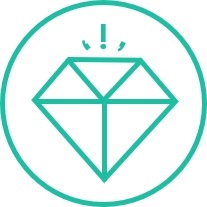 Jemma Pullen BA (Hons) DipTransIoLET MCIL35 Pottery Street, Swansea, SA1 2GA, UK | 0044 7805 972 993 jemma.pullen@languagejem.co.uk | www.languagejem.comProfessional Translator, Terminologist, Copywriter & LinguistContent Creation | Translation | Terminology Management | LocalisationComputer & Technical SkillsSDL Trados Studio 2017 | MS Office | MultiTerm | Sketch Engine | Acrolinx | ProMT | CMS | AntConc | xBench | Trello
Idiom WorldServer & Desktop Workbench | WordNet | Confluence | Rally | Jira | SharePoint | Agile, Scrum & KanbanProfessional ExperienceHead Linguist & Founder			 					August 2016 to PresentLanguage JEMProfessional Translation: Russian and Czech into English, Vendor Language Lead, TranscreationSpecialisms: European Union | Medical, Healthcare & Pharmaceutical | Advertising, Marketing, Brand & PR | Website & App Localisation | Business & Corporate CommunicationsContent Management: Copywriting, Copy Edit, Brand Voice & Tone, Style Guides, Creative BriefsLocalisation: Websites, Apps, Games, Software, Linguistic QA, Bug Fixing, CDI, User TestingExpert English: Editing, Proofreading, Transcription, Plain English, International English, 
Global English Variants (UK, US, CA, IE, SG, HK, AU) Language Technology: Setup, optimisation and maintenance of CAT tools (translation memories, machine translation, authoring tools (Acrolinx), content quality tools)Terminology Management: Glossaries, Term Databases, Terminology Workflows & ProcessesTraining & Workshops: CAT Tools, Transcreation, Brand Voice & Tone, Global English, Managed Terminology, and more…Language Tuition: TEFL qualified | English, Russian and Czech language tuition for holiday useTerminologist, G11n 								June 2014 to July 2016PayPal, London, United Kingdom (Working from home office in Swansea from March 2015)Terminology Lifecycle Management: term creation, harvest, audit, validation, referenceLinguistic Administration: custom grammatical and syntactical rule setsTerminology Governance: engagement of stakeholders/subject-matter experts via user panels and focus groupsData Entry and Enrichment: concept delimitation, definition creation, data labelling and taggingAnalytics and Reporting: data visualisation, metrics newsletters on performanceTraining & Workshops: on tools, processes, skills – in person and remotely; creation of training materials, workshops and technical documentation for tools and processes in various mediaEnglish Language Localisation Specialist, L10n 					April 2011 to June 2014PayPal (eBay inc.), London, United KingdomLocalisation of US English web and mobile app content to UK English (+ Asia) and AU EnglishManaging lexical and glossary resources and processes for 6 markets across different time zones Customisation, optimisation and maintenance of English normalisation Machine Translation enginePost-editing and linguistic review of machine translated content for publishing live to siteTranslation Memory maintenance allowing fast, efficient and accurate translationCopywriting for the 2014 UK Marketing website relaunch, incl. body copy, headlines and taglinesCollaboration with: developers, engineers, designers (visual/UI, UED), I18n, product, legalPoint of contact for GB and AU LQA teams: linguistic bug handlingManaging and maintaining the in-house UK Style GuideFreelance Translator from Czech and Russian into English 			March 2006 to April 2011Self-employed (part time and full time)Same duties as for Language JEM services above (August 2016 to Present).In-house Translator and Terminologist (traineeship) 			February 2010 to June 2010Council of the European Union, English Language Unit, Translation and Production, Brussels, BelgiumTerminology Management: creating, managing and editing entries and domains in IATE – the inter institutional multilingual terminology database of the EU. Terminology research projects on fiscal policy, finance, transport (maritime and river), energy, defence, telecommunications and the environmentTranslation RU-EN, CZ-EN: texts on EU policy and procedures, legislation, human rights, inheritance and international relations in line with the Inter Institutional Style GuideMultilingual Transcreation Advertising Project Manager 		April 2008 to October 2009Textappeal Ltd., London, United KingdomResponsible for CAT software and terminology management for multiple languagesDefinition and coordination of end-to-end workflow process for multimarket and multilingual projects Preparation and formatting of master source files, briefing documents and reference filesFile management and version control, file mark-up and quality assurance of multilingual textsVendor testing, selection, management, training and liaison (freelancers and agencies)Client facing, quote preparation, and budget managementEnglish language copywriting and internal company marketing – website, blog and SEOLeading transcreation projects: exploring creative approaches, giving feedback and insights, selecting optimal taglines and headlinesBrand management: cultural insight briefing, evaluation of the effectiveness of ad campaigns, work on brand books and brand guidelinesMultilingual Business Assistant for Eastern Europe (+ attending night school) September 2007 to April 2008Premier Farnell Plc., London, United KingdomBi-lingual Executive Assistant – European eBusiness Team (+ attending night school) May 2006 to August 2007Monster Worldwide, Prague, Czech RepublicLanguagesEducationUniversity of Westminster 									2008 to 2009 CIoL Diploma in TranslationPart-time, post-graduate exam preparation course for the CIoL DipTrans, with an emphasis on general translation skills and specialised areas such as technology, science, business, literature, social science and law. Separate bi-lingual classes for Russian (RU-EN, EN-RU) and Czech (CS-EN, EN-CS) covering translation techniques and theory, translation analysis, practical translation, aspects of culture, and grammar and syntax.Charles University & Jazyková škola hlavního města Prahy 			Feb 2005 to June 2007Czech State Language CertificationPart-time intermediate and advanced Czech language courses. Czech drama classes and performance.Leeds University & Moscow State University (TsMO MGU) 				2000 to 2004Bachelor's degree, Russian Studies, First Class Hons.Russian Language & Society with Study Year Abroad at Moscow State University 
Semester I 2003/2004 - Multilingual Computing (CAT tools, WordFast, Machine Translation).
Czech Language & Culture: Grammar, Conversation, Audio, Translation (EN-CZ, CZ-EN), Literature, Film, HistorySt. Brendan´s Sixth Form College 								1998 to 20003 A-Levels: Biology (A), Geography (A), Graphic Design (B); 1 A/S Level: Russian (A)Bristol Grammar School 									1993 to 199810 GCSEs: Russian (A*), French (A*), Biology (A*), Graphic Design (A*), English Language (A), English Literature (A), Geography (A), Maths (A), Physics (A), Chemistry (A)Continuing Professional DevelopmentPro PPC Google AdWords Training (05.10.2017)Chwarae Teg Welsh ILM Leadership Career Program (July 2017 - April 2018)Swansea University: Welsh for Adults Intermediate Level – Cwrs Canolradd (2017/18)Swansea University: Welsh for Adults Entry & Foundation Level 
– Cwrs Mynediad: 94% (2015/16) & Cwrs Sylfaen: Distinction (2016/17)Hospital ward experience for healthcare and medical specialism: NHS Healthcare Support Worker and Stock Controller (part time), ABMU Health Board, (September to December 2016)Lexicom Lexicography and Lexical Computing, Corpus Linguistics and NLP Workshop (8-12.06.2015)Hobbies & InterestsSwimming, surfing, baking, cake decorating, cookery, foreign cultures, dogs, word games, languages and travelling.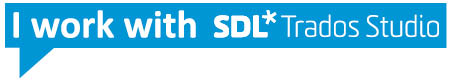 References available upon request.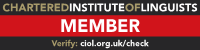 Good mix of technical, linguistic, communication and leadership skillsStrong organisational and prioritisation skills with excellent time and task management Working with large volumes of content, under pressure and to deadlines Excellent attention to detail and focus on accuracy, consistency and efficiencyWorking on multilingual content (able to orientate around most European languages) Ability to work well independently and unsupervised, as well as part of a teamRobust research, collation and data summarisation skillsFast, keen learner, ability to quickly grasp technical concepts and solve problems quickly and efficientlyKnowledgeable in, and sensitive to, multicultural and intercultural aspects of linguistic projectsThrives in a global team environmentMother tongueEnglish (UK)English (UK)English (UK)English (UK)English (UK)English (UK)English (UK)English (UK)English (UK)English (UK)Other languagesUnderstandingUnderstandingUnderstandingUnderstandingSpeakingSpeakingSpeakingSpeakingWritingWritingWritingOther languagesListeningListeningReadingReadingSpoken interactionSpoken interactionSpoken productionSpoken production---CzechB2 Independent user C1 Independent user B2 Independent user B2 Independent user B2 Independent user Independent user Independent user RussianB1 Independent user C1 Independent user B1 Independent user A2 Basic User A2 Basic User Basic User Basic User FrenchB1 Independent user B1 Independent user A2 Independent user A2 Basic User A2 Basic User Basic User Basic User WelshA2Basic UserA2Basic UserA2Basic UserA2Basic UserA2Basic UserBasic UserBasic UserEuropean level self-assessment Common European Framework of Reference (CEF) level European level self-assessment Common European Framework of Reference (CEF) level European level self-assessment Common European Framework of Reference (CEF) level European level self-assessment Common European Framework of Reference (CEF) level European level self-assessment Common European Framework of Reference (CEF) level European level self-assessment Common European Framework of Reference (CEF) level European level self-assessment Common European Framework of Reference (CEF) level European level self-assessment Common European Framework of Reference (CEF) level European level self-assessment Common European Framework of Reference (CEF) level European level self-assessment Common European Framework of Reference (CEF) level European level self-assessment Common European Framework of Reference (CEF) level 